รายงานผลการดำเนินการของรายวิชารายละเอียดของรายวิชาหมวดที่ 1 ข้อมูลทั่วไปหมวดที่ 2 จุดมุ่งหมายและวัตถุประสงค์หมวดที่ ๓  สรุปผลการจัดการเรียนการสอนของรายวิชาหมวดที่ ๔ ปัญหาและผลกระทบต่อการดำเนินการหมวดที่ ๕ การประเมินรายวิชาหมวดที่ ๖ แผนการปรับปรุง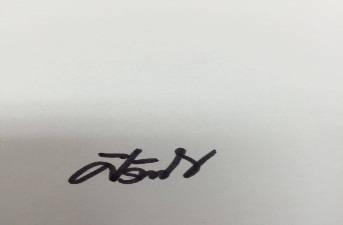                 (อาจารย์ศิริโสภา แสนบุญเวช)              อาจารย์ผู้รับผิดชอบรายวิชา/ผู้รายงาน			     			             1 พฤศจิกายน 2560   ตรวจสอบแล้ว                  (ผศ.ดร บุญล้อม ด้วงวิเศษ)                                                                            ประธานโปรแกรมวิชาการประถมศึกษา			                                วันที่ 1 เดือน พฤศจิกายน พ.ศ.2560ชื่อสถาบันอุดมศึกษา        มหาวิทยาลัยราชภัฏกำแพงเพชรวิทยาเขต/คณะ/ภาควิชา   โปรแกรมวิชาการประถมศึกษารหัสและชื่อรายวิชาจำนวนหน่วยกิต                             2(1-2-3) หลักสูตรและประเภทของรายวิชา  ครุศาสตร์บัณฑิต  สาขาวิชาการประถมศึกษา และเป็นวิชาเลือกอาจารย์ผู้รับผิดชอบรายวิชาและอาจารย์อาจารย์ศิริโสภา แสนบุญเวชภาคการศึกษา / ชั้นปีที่เรียน          ภาคเรียนที่ 1/2560 ชั้นปีที่ 4 โปรแกรมวิชาการประถมศึกษา6. รายวิชาที่ต้องเรียนมาก่อน  (Pre-requisite)  (ถ้ามี)                              ไม่มี7. รายวิชาที่ต้องเรียนพร้อมกัน  (Co-requisites)  (ถ้ามี)ไม่มี8. สถานที่เรียน  คณะครุศาสตร์ มหาวิทยาลัยราชภัฎกำแพงเพชร9. วันที่จัดทำหรือปรับปรุงรายละเอียดของรายวิชาครั้งล่าสุด     6 พฤศจิกายน  2560๑.รายงานชั่วโมงการสอนจริงเทียบกับแผนการสอน๑.รายงานชั่วโมงการสอนจริงเทียบกับแผนการสอน๑.รายงานชั่วโมงการสอนจริงเทียบกับแผนการสอน๑.รายงานชั่วโมงการสอนจริงเทียบกับแผนการสอน๑.รายงานชั่วโมงการสอนจริงเทียบกับแผนการสอน๑.รายงานชั่วโมงการสอนจริงเทียบกับแผนการสอน๑.รายงานชั่วโมงการสอนจริงเทียบกับแผนการสอน๑.รายงานชั่วโมงการสอนจริงเทียบกับแผนการสอน๑.รายงานชั่วโมงการสอนจริงเทียบกับแผนการสอน๑.รายงานชั่วโมงการสอนจริงเทียบกับแผนการสอน๑.รายงานชั่วโมงการสอนจริงเทียบกับแผนการสอน๑.รายงานชั่วโมงการสอนจริงเทียบกับแผนการสอน๑.รายงานชั่วโมงการสอนจริงเทียบกับแผนการสอน๑.รายงานชั่วโมงการสอนจริงเทียบกับแผนการสอนหัวข้อหัวข้อหัวข้อหัวข้อหัวข้อจำนวนชั่วโมงตามแผนการสอนจำนวนชั่วโมงตามแผนการสอนจำนวนชั่วโมงตามแผนการสอนจำนวนชั่วโมงที่สอนจริงจำนวนชั่วโมงที่สอนจริงจำนวนชั่วโมงที่สอนจริงระบุเหตุผลที่การสอนจริงต่างจากแผนการสอนหากมีความแตกต่างเกิน ๒๕%ระบุเหตุผลที่การสอนจริงต่างจากแผนการสอนหากมีความแตกต่างเกิน ๒๕%ระบุเหตุผลที่การสอนจริงต่างจากแผนการสอนหากมีความแตกต่างเกิน ๒๕%1. การแนะนำซึ่งกันและกัน2. ชี้แจงเนื้อหารายวิชา    - เนื้อหารายวิชา   - วัตถุประสงค์ของรายวิชา   - กิจกรรมการเรียนการสอน   - การวัดผลประเมินผล3. ทดสอบก่อนนำเข้าสู่เนื้อหา1. การแนะนำซึ่งกันและกัน2. ชี้แจงเนื้อหารายวิชา    - เนื้อหารายวิชา   - วัตถุประสงค์ของรายวิชา   - กิจกรรมการเรียนการสอน   - การวัดผลประเมินผล3. ทดสอบก่อนนำเข้าสู่เนื้อหา1. การแนะนำซึ่งกันและกัน2. ชี้แจงเนื้อหารายวิชา    - เนื้อหารายวิชา   - วัตถุประสงค์ของรายวิชา   - กิจกรรมการเรียนการสอน   - การวัดผลประเมินผล3. ทดสอบก่อนนำเข้าสู่เนื้อหา1. การแนะนำซึ่งกันและกัน2. ชี้แจงเนื้อหารายวิชา    - เนื้อหารายวิชา   - วัตถุประสงค์ของรายวิชา   - กิจกรรมการเรียนการสอน   - การวัดผลประเมินผล3. ทดสอบก่อนนำเข้าสู่เนื้อหา1. การแนะนำซึ่งกันและกัน2. ชี้แจงเนื้อหารายวิชา    - เนื้อหารายวิชา   - วัตถุประสงค์ของรายวิชา   - กิจกรรมการเรียนการสอน   - การวัดผลประเมินผล3. ทดสอบก่อนนำเข้าสู่เนื้อหา222222Dictionary Introduction Dictionary Introduction Dictionary Introduction Dictionary Introduction Dictionary Introduction 222222พื้นฐานการแปล•	ปัญหาในการแปลภาษาอังกฤษ•	เรื่องกาล•	คำเชื่อมโยง•	กรรมวาจก•	สรรพนามไม่ชี้เฉพาะพื้นฐานการแปล•	ปัญหาในการแปลภาษาอังกฤษ•	เรื่องกาล•	คำเชื่อมโยง•	กรรมวาจก•	สรรพนามไม่ชี้เฉพาะพื้นฐานการแปล•	ปัญหาในการแปลภาษาอังกฤษ•	เรื่องกาล•	คำเชื่อมโยง•	กรรมวาจก•	สรรพนามไม่ชี้เฉพาะพื้นฐานการแปล•	ปัญหาในการแปลภาษาอังกฤษ•	เรื่องกาล•	คำเชื่อมโยง•	กรรมวาจก•	สรรพนามไม่ชี้เฉพาะพื้นฐานการแปล•	ปัญหาในการแปลภาษาอังกฤษ•	เรื่องกาล•	คำเชื่อมโยง•	กรรมวาจก•	สรรพนามไม่ชี้เฉพาะ101010101010Tense-Present Simple Tense-Present Continuous Tense-Past Simple Tense-Present Perfect Tense-Future Simple Tense-Past Continuous TenseTense-Present Simple Tense-Present Continuous Tense-Past Simple Tense-Present Perfect Tense-Future Simple Tense-Past Continuous TenseTense-Present Simple Tense-Present Continuous Tense-Past Simple Tense-Present Perfect Tense-Future Simple Tense-Past Continuous TenseTense-Present Simple Tense-Present Continuous Tense-Past Simple Tense-Present Perfect Tense-Future Simple Tense-Past Continuous TenseTense-Present Simple Tense-Present Continuous Tense-Past Simple Tense-Present Perfect Tense-Future Simple Tense-Past Continuous Tense666666MidtermMidtermMidtermMidtermMidtermMidtermMidtermMidtermMidtermMidtermMidtermMidtermMidtermMidtermEnglish Sentence Structure-Basic Sentence patternEnglish Sentence Structure-Basic Sentence patternEnglish Sentence Structure-Basic Sentence patternEnglish Sentence Structure-Basic Sentence patternEnglish Sentence Structure-Basic Sentence pattern222222หลักการแปลหลักการแปลหลักการแปลหลักการแปลหลักการแปล222       2       2       2อ่านและแปลอ่านและแปลอ่านและแปลอ่านและแปลอ่านและแปล444444สอบปลายภาคสอบปลายภาคสอบปลายภาคสอบปลายภาคสอบปลายภาคสอบปลายภาคสอบปลายภาคสอบปลายภาคสอบปลายภาคสอบปลายภาคสอบปลายภาคสอบปลายภาคสอบปลายภาคสอบปลายภาค2.หัวข้อที่สอนไม่ครอบคลุมตามแผน2.หัวข้อที่สอนไม่ครอบคลุมตามแผน2.หัวข้อที่สอนไม่ครอบคลุมตามแผน2.หัวข้อที่สอนไม่ครอบคลุมตามแผน2.หัวข้อที่สอนไม่ครอบคลุมตามแผน2.หัวข้อที่สอนไม่ครอบคลุมตามแผน2.หัวข้อที่สอนไม่ครอบคลุมตามแผน2.หัวข้อที่สอนไม่ครอบคลุมตามแผน2.หัวข้อที่สอนไม่ครอบคลุมตามแผน2.หัวข้อที่สอนไม่ครอบคลุมตามแผน2.หัวข้อที่สอนไม่ครอบคลุมตามแผน2.หัวข้อที่สอนไม่ครอบคลุมตามแผน2.หัวข้อที่สอนไม่ครอบคลุมตามแผน2.หัวข้อที่สอนไม่ครอบคลุมตามแผนหัวข้อที่สอนไม่ครอบคลุมตามแผน  (ถ้ามี)หัวข้อที่สอนไม่ครอบคลุมตามแผน  (ถ้ามี)หัวข้อที่สอนไม่ครอบคลุมตามแผน  (ถ้ามี)หัวข้อที่สอนไม่ครอบคลุมตามแผน  (ถ้ามี)นัยสำคัญของหัวข้อที่สอนไม่ครอบคลุมตามแผนนัยสำคัญของหัวข้อที่สอนไม่ครอบคลุมตามแผนนัยสำคัญของหัวข้อที่สอนไม่ครอบคลุมตามแผนนัยสำคัญของหัวข้อที่สอนไม่ครอบคลุมตามแผนนัยสำคัญของหัวข้อที่สอนไม่ครอบคลุมตามแผนนัยสำคัญของหัวข้อที่สอนไม่ครอบคลุมตามแผนนัยสำคัญของหัวข้อที่สอนไม่ครอบคลุมตามแผนนัยสำคัญของหัวข้อที่สอนไม่ครอบคลุมตามแผนแนวทางชดเชยแนวทางชดเชย--------------3.ประสิทธิผลของวิธีสอนที่ทำให้เกิดผลการเรียนรู้ตามที่ระบุในรายละเอียดของรายวิชา 3.ประสิทธิผลของวิธีสอนที่ทำให้เกิดผลการเรียนรู้ตามที่ระบุในรายละเอียดของรายวิชา 3.ประสิทธิผลของวิธีสอนที่ทำให้เกิดผลการเรียนรู้ตามที่ระบุในรายละเอียดของรายวิชา 3.ประสิทธิผลของวิธีสอนที่ทำให้เกิดผลการเรียนรู้ตามที่ระบุในรายละเอียดของรายวิชา 3.ประสิทธิผลของวิธีสอนที่ทำให้เกิดผลการเรียนรู้ตามที่ระบุในรายละเอียดของรายวิชา 3.ประสิทธิผลของวิธีสอนที่ทำให้เกิดผลการเรียนรู้ตามที่ระบุในรายละเอียดของรายวิชา 3.ประสิทธิผลของวิธีสอนที่ทำให้เกิดผลการเรียนรู้ตามที่ระบุในรายละเอียดของรายวิชา 3.ประสิทธิผลของวิธีสอนที่ทำให้เกิดผลการเรียนรู้ตามที่ระบุในรายละเอียดของรายวิชา 3.ประสิทธิผลของวิธีสอนที่ทำให้เกิดผลการเรียนรู้ตามที่ระบุในรายละเอียดของรายวิชา 3.ประสิทธิผลของวิธีสอนที่ทำให้เกิดผลการเรียนรู้ตามที่ระบุในรายละเอียดของรายวิชา 3.ประสิทธิผลของวิธีสอนที่ทำให้เกิดผลการเรียนรู้ตามที่ระบุในรายละเอียดของรายวิชา 3.ประสิทธิผลของวิธีสอนที่ทำให้เกิดผลการเรียนรู้ตามที่ระบุในรายละเอียดของรายวิชา 3.ประสิทธิผลของวิธีสอนที่ทำให้เกิดผลการเรียนรู้ตามที่ระบุในรายละเอียดของรายวิชา 3.ประสิทธิผลของวิธีสอนที่ทำให้เกิดผลการเรียนรู้ตามที่ระบุในรายละเอียดของรายวิชา ผลการเรียนรู้วิธีสอนที่ระบุในรายละเอียดรายวิชาวิธีสอนที่ระบุในรายละเอียดรายวิชาวิธีสอนที่ระบุในรายละเอียดรายวิชาวิธีสอนที่ระบุในรายละเอียดรายวิชาวิธีสอนที่ระบุในรายละเอียดรายวิชาวิธีสอนที่ระบุในรายละเอียดรายวิชาประสิทธิผลประสิทธิผลประสิทธิผลประสิทธิผลประสิทธิผลปัญหาของการใช้วิธีสอน  (ถ้ามี)  พร้อมข้อเสนอแนะในการแก้ไขปัญหาของการใช้วิธีสอน  (ถ้ามี)  พร้อมข้อเสนอแนะในการแก้ไขผลการเรียนรู้วิธีสอนที่ระบุในรายละเอียดรายวิชาวิธีสอนที่ระบุในรายละเอียดรายวิชาวิธีสอนที่ระบุในรายละเอียดรายวิชาวิธีสอนที่ระบุในรายละเอียดรายวิชาวิธีสอนที่ระบุในรายละเอียดรายวิชาวิธีสอนที่ระบุในรายละเอียดรายวิชามีมีไม่มีไม่มีไม่มีปัญหาของการใช้วิธีสอน  (ถ้ามี)  พร้อมข้อเสนอแนะในการแก้ไขปัญหาของการใช้วิธีสอน  (ถ้ามี)  พร้อมข้อเสนอแนะในการแก้ไขคุณธรรม จริยธรรม- บรรยาย พร้อมนำเสนอ และยกตัวอย่างโดยการสอดแทรกการพัฒนาคุณธรรม จริยธรรมที่เกี่ยวข้อง- ใช้การสอนแบบสื่อสารสองทาง  เปิดโอกาสให้นักศึกษามีการตั้งคำถามหรือตอบคำถามในเนื้อหา- อภิปรายเป็นรายบุคคล หรือเป็นรายกลุ่มในประเด็นสำคัญของเนื้อหา- ยกตัวอย่างเนื้อหา เพื่อชี้นำเปรียบเทียบจุดเด่นจุดด้อยชองลักษณะงานเขียนประเภทต่างๆ- จัดรูปแบบการเรียนรู้ในลักษณะกิจกรรมกลุ่มย่อย ในการเรียนรู้เนื้อหาในแต่ละส่วน- จัดสรรกำหนดเวลาให้นักศึกษาได้นำความรู้จากห้องเรียนไปปฏิบัติจริงในสถานศึกษา- บรรยาย พร้อมนำเสนอ และยกตัวอย่างโดยการสอดแทรกการพัฒนาคุณธรรม จริยธรรมที่เกี่ยวข้อง- ใช้การสอนแบบสื่อสารสองทาง  เปิดโอกาสให้นักศึกษามีการตั้งคำถามหรือตอบคำถามในเนื้อหา- อภิปรายเป็นรายบุคคล หรือเป็นรายกลุ่มในประเด็นสำคัญของเนื้อหา- ยกตัวอย่างเนื้อหา เพื่อชี้นำเปรียบเทียบจุดเด่นจุดด้อยชองลักษณะงานเขียนประเภทต่างๆ- จัดรูปแบบการเรียนรู้ในลักษณะกิจกรรมกลุ่มย่อย ในการเรียนรู้เนื้อหาในแต่ละส่วน- จัดสรรกำหนดเวลาให้นักศึกษาได้นำความรู้จากห้องเรียนไปปฏิบัติจริงในสถานศึกษา- บรรยาย พร้อมนำเสนอ และยกตัวอย่างโดยการสอดแทรกการพัฒนาคุณธรรม จริยธรรมที่เกี่ยวข้อง- ใช้การสอนแบบสื่อสารสองทาง  เปิดโอกาสให้นักศึกษามีการตั้งคำถามหรือตอบคำถามในเนื้อหา- อภิปรายเป็นรายบุคคล หรือเป็นรายกลุ่มในประเด็นสำคัญของเนื้อหา- ยกตัวอย่างเนื้อหา เพื่อชี้นำเปรียบเทียบจุดเด่นจุดด้อยชองลักษณะงานเขียนประเภทต่างๆ- จัดรูปแบบการเรียนรู้ในลักษณะกิจกรรมกลุ่มย่อย ในการเรียนรู้เนื้อหาในแต่ละส่วน- จัดสรรกำหนดเวลาให้นักศึกษาได้นำความรู้จากห้องเรียนไปปฏิบัติจริงในสถานศึกษา- บรรยาย พร้อมนำเสนอ และยกตัวอย่างโดยการสอดแทรกการพัฒนาคุณธรรม จริยธรรมที่เกี่ยวข้อง- ใช้การสอนแบบสื่อสารสองทาง  เปิดโอกาสให้นักศึกษามีการตั้งคำถามหรือตอบคำถามในเนื้อหา- อภิปรายเป็นรายบุคคล หรือเป็นรายกลุ่มในประเด็นสำคัญของเนื้อหา- ยกตัวอย่างเนื้อหา เพื่อชี้นำเปรียบเทียบจุดเด่นจุดด้อยชองลักษณะงานเขียนประเภทต่างๆ- จัดรูปแบบการเรียนรู้ในลักษณะกิจกรรมกลุ่มย่อย ในการเรียนรู้เนื้อหาในแต่ละส่วน- จัดสรรกำหนดเวลาให้นักศึกษาได้นำความรู้จากห้องเรียนไปปฏิบัติจริงในสถานศึกษา- บรรยาย พร้อมนำเสนอ และยกตัวอย่างโดยการสอดแทรกการพัฒนาคุณธรรม จริยธรรมที่เกี่ยวข้อง- ใช้การสอนแบบสื่อสารสองทาง  เปิดโอกาสให้นักศึกษามีการตั้งคำถามหรือตอบคำถามในเนื้อหา- อภิปรายเป็นรายบุคคล หรือเป็นรายกลุ่มในประเด็นสำคัญของเนื้อหา- ยกตัวอย่างเนื้อหา เพื่อชี้นำเปรียบเทียบจุดเด่นจุดด้อยชองลักษณะงานเขียนประเภทต่างๆ- จัดรูปแบบการเรียนรู้ในลักษณะกิจกรรมกลุ่มย่อย ในการเรียนรู้เนื้อหาในแต่ละส่วน- จัดสรรกำหนดเวลาให้นักศึกษาได้นำความรู้จากห้องเรียนไปปฏิบัติจริงในสถานศึกษาความรู้ความรู้ความรู้-ใช้การสอนที่เน้นผู้เรียนเป็นสำคัญ ได้แก่ การสอนบรรยายร่วมกับการสื่อสารสองทาง -การเรียนรู้แบบกลุ่มย่อย ร่วมมือกันเรียนรู้(CO-Operative Learning) เพื่อให้นักศึกษาได้มีส่วนร่วมและแลกเปลี่ยนความรู้ซึ่งกันและกัน-การเรียนรู้แบบพึ่งพาตนเอง  แสวงหาความรู้นอกเวลาเรียน-การเรียนรู้โดยอาจารย์เป็นผู้ชี้แนะ-ฝึกปฏิบัติจริงในสถานศึกษาโดยนำความรู้ภาคทฤษฏีไปปรับประยุกต์ใช้สอนโดยการบรรยายและฝึกปฏิบัติเนื้อหาที่เกี่ยวข้อง-ใช้การสอนที่เน้นผู้เรียนเป็นสำคัญ ได้แก่ การสอนบรรยายร่วมกับการสื่อสารสองทาง -การเรียนรู้แบบกลุ่มย่อย ร่วมมือกันเรียนรู้(CO-Operative Learning) เพื่อให้นักศึกษาได้มีส่วนร่วมและแลกเปลี่ยนความรู้ซึ่งกันและกัน-การเรียนรู้แบบพึ่งพาตนเอง  แสวงหาความรู้นอกเวลาเรียน-การเรียนรู้โดยอาจารย์เป็นผู้ชี้แนะ-ฝึกปฏิบัติจริงในสถานศึกษาโดยนำความรู้ภาคทฤษฏีไปปรับประยุกต์ใช้สอนโดยการบรรยายและฝึกปฏิบัติเนื้อหาที่เกี่ยวข้อง-ใช้การสอนที่เน้นผู้เรียนเป็นสำคัญ ได้แก่ การสอนบรรยายร่วมกับการสื่อสารสองทาง -การเรียนรู้แบบกลุ่มย่อย ร่วมมือกันเรียนรู้(CO-Operative Learning) เพื่อให้นักศึกษาได้มีส่วนร่วมและแลกเปลี่ยนความรู้ซึ่งกันและกัน-การเรียนรู้แบบพึ่งพาตนเอง  แสวงหาความรู้นอกเวลาเรียน-การเรียนรู้โดยอาจารย์เป็นผู้ชี้แนะ-ฝึกปฏิบัติจริงในสถานศึกษาโดยนำความรู้ภาคทฤษฏีไปปรับประยุกต์ใช้สอนโดยการบรรยายและฝึกปฏิบัติเนื้อหาที่เกี่ยวข้อง-ใช้การสอนที่เน้นผู้เรียนเป็นสำคัญ ได้แก่ การสอนบรรยายร่วมกับการสื่อสารสองทาง -การเรียนรู้แบบกลุ่มย่อย ร่วมมือกันเรียนรู้(CO-Operative Learning) เพื่อให้นักศึกษาได้มีส่วนร่วมและแลกเปลี่ยนความรู้ซึ่งกันและกัน-การเรียนรู้แบบพึ่งพาตนเอง  แสวงหาความรู้นอกเวลาเรียน-การเรียนรู้โดยอาจารย์เป็นผู้ชี้แนะ-ฝึกปฏิบัติจริงในสถานศึกษาโดยนำความรู้ภาคทฤษฏีไปปรับประยุกต์ใช้สอนโดยการบรรยายและฝึกปฏิบัติเนื้อหาที่เกี่ยวข้อง-ใช้การสอนที่เน้นผู้เรียนเป็นสำคัญ ได้แก่ การสอนบรรยายร่วมกับการสื่อสารสองทาง -การเรียนรู้แบบกลุ่มย่อย ร่วมมือกันเรียนรู้(CO-Operative Learning) เพื่อให้นักศึกษาได้มีส่วนร่วมและแลกเปลี่ยนความรู้ซึ่งกันและกัน-การเรียนรู้แบบพึ่งพาตนเอง  แสวงหาความรู้นอกเวลาเรียน-การเรียนรู้โดยอาจารย์เป็นผู้ชี้แนะ-ฝึกปฏิบัติจริงในสถานศึกษาโดยนำความรู้ภาคทฤษฏีไปปรับประยุกต์ใช้สอนโดยการบรรยายและฝึกปฏิบัติเนื้อหาที่เกี่ยวข้องความรู้พื้นฐานทางด้านทฤษฏี รวมถึงทักษะประสบการณ์ทางด้านการจัดการเรียนรู้ของผู้เรียนต่างกัน  เสริมให้กับผู้เรียนที่มีจุดอ่อนกระตุ้นให้ผู้เรียนสืบค้นแสวงหาความรู้เพิ่มเติมทักษะทางปัญญาทักษะทางปัญญาทักษะทางปัญญา- จัดกระบวนการเรียนการสอนที่ฝึกทักษะการคิด ทั้งในระดับบุคคลและกลุ่ม- จัดกระบวนการสอนที่เน้นให้ผู้เรียนได้มีส่วนร่วมในการเรียนอย่างเป็นรูปธรรม-จัดกระบวนการเรียนรู้ที่ปฏิบัติจริงในสถานการณ์จริงของสถานศึกษา- จัดกระบวนการเรียนการสอนที่ฝึกทักษะการคิด ทั้งในระดับบุคคลและกลุ่ม- จัดกระบวนการสอนที่เน้นให้ผู้เรียนได้มีส่วนร่วมในการเรียนอย่างเป็นรูปธรรม-จัดกระบวนการเรียนรู้ที่ปฏิบัติจริงในสถานการณ์จริงของสถานศึกษา- จัดกระบวนการเรียนการสอนที่ฝึกทักษะการคิด ทั้งในระดับบุคคลและกลุ่ม- จัดกระบวนการสอนที่เน้นให้ผู้เรียนได้มีส่วนร่วมในการเรียนอย่างเป็นรูปธรรม-จัดกระบวนการเรียนรู้ที่ปฏิบัติจริงในสถานการณ์จริงของสถานศึกษา- จัดกระบวนการเรียนการสอนที่ฝึกทักษะการคิด ทั้งในระดับบุคคลและกลุ่ม- จัดกระบวนการสอนที่เน้นให้ผู้เรียนได้มีส่วนร่วมในการเรียนอย่างเป็นรูปธรรม-จัดกระบวนการเรียนรู้ที่ปฏิบัติจริงในสถานการณ์จริงของสถานศึกษา- จัดกระบวนการเรียนการสอนที่ฝึกทักษะการคิด ทั้งในระดับบุคคลและกลุ่ม- จัดกระบวนการสอนที่เน้นให้ผู้เรียนได้มีส่วนร่วมในการเรียนอย่างเป็นรูปธรรม-จัดกระบวนการเรียนรู้ที่ปฏิบัติจริงในสถานการณ์จริงของสถานศึกษาทักษะความสัมพันธ์ระหว่างบุคคลและความรับผิดชอบทักษะความสัมพันธ์ระหว่างบุคคลและความรับผิดชอบ- เรียนรู้และศึกษาเนื้อหาที่ได้รับการถ่ายทอดและตัวอย่างต่างๆ - ศึกษาและฝึกหัดลงมือปฏิบัติจริง - มอบหมายภาระงานเป็นรายบุคคลและรายกลุ่ม - จัดกิจกรรมกลุ่มในการคิดวิเคราะห์ในประเด็นที่ให้ไปศึกษา - จัดให้มีกิจกรรมแลกเปลี่ยนความคิดเห็นและข้อซักถามระหว่างผู้เรียนและผู้สอน- เรียนรู้และศึกษาเนื้อหาที่ได้รับการถ่ายทอดและตัวอย่างต่างๆ - ศึกษาและฝึกหัดลงมือปฏิบัติจริง - มอบหมายภาระงานเป็นรายบุคคลและรายกลุ่ม - จัดกิจกรรมกลุ่มในการคิดวิเคราะห์ในประเด็นที่ให้ไปศึกษา - จัดให้มีกิจกรรมแลกเปลี่ยนความคิดเห็นและข้อซักถามระหว่างผู้เรียนและผู้สอน- เรียนรู้และศึกษาเนื้อหาที่ได้รับการถ่ายทอดและตัวอย่างต่างๆ - ศึกษาและฝึกหัดลงมือปฏิบัติจริง - มอบหมายภาระงานเป็นรายบุคคลและรายกลุ่ม - จัดกิจกรรมกลุ่มในการคิดวิเคราะห์ในประเด็นที่ให้ไปศึกษา - จัดให้มีกิจกรรมแลกเปลี่ยนความคิดเห็นและข้อซักถามระหว่างผู้เรียนและผู้สอน- เรียนรู้และศึกษาเนื้อหาที่ได้รับการถ่ายทอดและตัวอย่างต่างๆ - ศึกษาและฝึกหัดลงมือปฏิบัติจริง - มอบหมายภาระงานเป็นรายบุคคลและรายกลุ่ม - จัดกิจกรรมกลุ่มในการคิดวิเคราะห์ในประเด็นที่ให้ไปศึกษา - จัดให้มีกิจกรรมแลกเปลี่ยนความคิดเห็นและข้อซักถามระหว่างผู้เรียนและผู้สอน- เรียนรู้และศึกษาเนื้อหาที่ได้รับการถ่ายทอดและตัวอย่างต่างๆ - ศึกษาและฝึกหัดลงมือปฏิบัติจริง - มอบหมายภาระงานเป็นรายบุคคลและรายกลุ่ม - จัดกิจกรรมกลุ่มในการคิดวิเคราะห์ในประเด็นที่ให้ไปศึกษา - จัดให้มีกิจกรรมแลกเปลี่ยนความคิดเห็นและข้อซักถามระหว่างผู้เรียนและผู้สอนทักษะการวิเคราะห์เชิงตัวเลข การสื่อสารและการใช้เทคโนโลยีสารสนเทศทักษะการวิเคราะห์เชิงตัวเลข การสื่อสารและการใช้เทคโนโลยีสารสนเทศ- แสดงความคิดเห็น และคิดวิเคราะห์ในประเด็นที่ให้ศึกษา-นำเสนอผลงานในรูปแบบที่แตกต่าง โดยใช้เทคโนโลยีในการนำเสนอ- ให้ค้นคว้าหาข้อมูล โดยใช้เทคโนโลยีเข้ามาช่วย- แสดงความคิดเห็น และคิดวิเคราะห์ในประเด็นที่ให้ศึกษา-นำเสนอผลงานในรูปแบบที่แตกต่าง โดยใช้เทคโนโลยีในการนำเสนอ- ให้ค้นคว้าหาข้อมูล โดยใช้เทคโนโลยีเข้ามาช่วย- แสดงความคิดเห็น และคิดวิเคราะห์ในประเด็นที่ให้ศึกษา-นำเสนอผลงานในรูปแบบที่แตกต่าง โดยใช้เทคโนโลยีในการนำเสนอ- ให้ค้นคว้าหาข้อมูล โดยใช้เทคโนโลยีเข้ามาช่วย- แสดงความคิดเห็น และคิดวิเคราะห์ในประเด็นที่ให้ศึกษา-นำเสนอผลงานในรูปแบบที่แตกต่าง โดยใช้เทคโนโลยีในการนำเสนอ- ให้ค้นคว้าหาข้อมูล โดยใช้เทคโนโลยีเข้ามาช่วย- แสดงความคิดเห็น และคิดวิเคราะห์ในประเด็นที่ให้ศึกษา-นำเสนอผลงานในรูปแบบที่แตกต่าง โดยใช้เทคโนโลยีในการนำเสนอ- ให้ค้นคว้าหาข้อมูล โดยใช้เทคโนโลยีเข้ามาช่วยทักษะการจัดการเรียนรู้ทักษะการจัดการเรียนรู้-จัดให้ผู้เรียนได้เรียนรู้ผ่านประสบการณ์ได้แก่การจัดทำแผนการสอน การผลิตสื่อ ประกอบการสอนการประเมิน ผู้เรียน-จัดให้ผู้เรียนได้เรียนรู้ผ่านประสบการณ์ได้แก่การจัดทำแผนการสอน การผลิตสื่อ ประกอบการสอนการประเมิน ผู้เรียน-จัดให้ผู้เรียนได้เรียนรู้ผ่านประสบการณ์ได้แก่การจัดทำแผนการสอน การผลิตสื่อ ประกอบการสอนการประเมิน ผู้เรียน-จัดให้ผู้เรียนได้เรียนรู้ผ่านประสบการณ์ได้แก่การจัดทำแผนการสอน การผลิตสื่อ ประกอบการสอนการประเมิน ผู้เรียน-จัดให้ผู้เรียนได้เรียนรู้ผ่านประสบการณ์ได้แก่การจัดทำแผนการสอน การผลิตสื่อ ประกอบการสอนการประเมิน ผู้เรียน๔. ข้อเสนอการดำเนินการเพื่อปรับปรุงวิธีสอน-๔. ข้อเสนอการดำเนินการเพื่อปรับปรุงวิธีสอน-๔. ข้อเสนอการดำเนินการเพื่อปรับปรุงวิธีสอน-๔. ข้อเสนอการดำเนินการเพื่อปรับปรุงวิธีสอน-๔. ข้อเสนอการดำเนินการเพื่อปรับปรุงวิธีสอน-๔. ข้อเสนอการดำเนินการเพื่อปรับปรุงวิธีสอน-๔. ข้อเสนอการดำเนินการเพื่อปรับปรุงวิธีสอน-๔. ข้อเสนอการดำเนินการเพื่อปรับปรุงวิธีสอน-๔. ข้อเสนอการดำเนินการเพื่อปรับปรุงวิธีสอน-๔. ข้อเสนอการดำเนินการเพื่อปรับปรุงวิธีสอน-๔. ข้อเสนอการดำเนินการเพื่อปรับปรุงวิธีสอน-๔. ข้อเสนอการดำเนินการเพื่อปรับปรุงวิธีสอน-๔. ข้อเสนอการดำเนินการเพื่อปรับปรุงวิธีสอน-๔. ข้อเสนอการดำเนินการเพื่อปรับปรุงวิธีสอน-๑.จำนวนนักศึกษาที่ลงทะเบียนเรียน                                                                   79   คน๑.จำนวนนักศึกษาที่ลงทะเบียนเรียน                                                                   79   คน๑.จำนวนนักศึกษาที่ลงทะเบียนเรียน                                                                   79   คน๑.จำนวนนักศึกษาที่ลงทะเบียนเรียน                                                                   79   คน๒. จำนวนนักศึกษาที่คงอยู่เมื่อสิ้นสุดภาคการศึกษา                                                  79   คน๒. จำนวนนักศึกษาที่คงอยู่เมื่อสิ้นสุดภาคการศึกษา                                                  79   คน๒. จำนวนนักศึกษาที่คงอยู่เมื่อสิ้นสุดภาคการศึกษา                                                  79   คน๒. จำนวนนักศึกษาที่คงอยู่เมื่อสิ้นสุดภาคการศึกษา                                                  79   คน๓.จำนวนนักศึกษาที่ถอน  (W)-คน๓.จำนวนนักศึกษาที่ถอน  (W)-คน๓.จำนวนนักศึกษาที่ถอน  (W)-คน๓.จำนวนนักศึกษาที่ถอน  (W)-คน๔. การกระจายของระดับคะแนน (เกรด)๔. การกระจายของระดับคะแนน (เกรด)๔. การกระจายของระดับคะแนน (เกรด)๔. การกระจายของระดับคะแนน (เกรด)๕. ปัจจัยที่ทำให้ระดับคะแนนผิดปกติ    ไม่มี๕. ปัจจัยที่ทำให้ระดับคะแนนผิดปกติ    ไม่มี๕. ปัจจัยที่ทำให้ระดับคะแนนผิดปกติ    ไม่มี๕. ปัจจัยที่ทำให้ระดับคะแนนผิดปกติ    ไม่มี๖. ความคลาดเคลื่อนจากแผนการประเมินที่กำหนดไว้ในรายละเอียดรายวิชา๖. ความคลาดเคลื่อนจากแผนการประเมินที่กำหนดไว้ในรายละเอียดรายวิชา๖. ความคลาดเคลื่อนจากแผนการประเมินที่กำหนดไว้ในรายละเอียดรายวิชา๖. ความคลาดเคลื่อนจากแผนการประเมินที่กำหนดไว้ในรายละเอียดรายวิชา๖.๑ความคลาดเคลื่อนด้านกำหนดเวลาการประเมิน ๖.๑ความคลาดเคลื่อนด้านกำหนดเวลาการประเมิน ๖.๑ความคลาดเคลื่อนด้านกำหนดเวลาการประเมิน ๖.๑ความคลาดเคลื่อนด้านกำหนดเวลาการประเมิน ความคลาดเคลื่อนเหตุผลเหตุผลเหตุผลระยะเวลาที่ใช้ในแต่ละหัวข้อ  อาจมากหรือน้อยกว่าที่กำหนดไว้-เนื่องจากนักศึกษามีพื้นฐานทางไวยากรณ์ภาษาอังกฤษที่ไม่เท่ากัน จึงทำให้ระยะเวลาในการสอนไม่ตรงกับระยะเวลาที่กำหนดไว้ในแต่ละหัวข้อ-เนื่องจากนักศึกษามีพื้นฐานทางไวยากรณ์ภาษาอังกฤษที่ไม่เท่ากัน จึงทำให้ระยะเวลาในการสอนไม่ตรงกับระยะเวลาที่กำหนดไว้ในแต่ละหัวข้อ-เนื่องจากนักศึกษามีพื้นฐานทางไวยากรณ์ภาษาอังกฤษที่ไม่เท่ากัน จึงทำให้ระยะเวลาในการสอนไม่ตรงกับระยะเวลาที่กำหนดไว้ในแต่ละหัวข้อ๖.๒ความคลาดเคลื่อนด้านวิธีการประเมินผลการเรียนรู้  ๖.๒ความคลาดเคลื่อนด้านวิธีการประเมินผลการเรียนรู้  ๖.๒ความคลาดเคลื่อนด้านวิธีการประเมินผลการเรียนรู้  ความคลาดเคลื่อนความคลาดเคลื่อนเหตุผล---๗.การทวนสอบผลสัมฤทธิ์ของนักศึกษา ๗.การทวนสอบผลสัมฤทธิ์ของนักศึกษา ๗.การทวนสอบผลสัมฤทธิ์ของนักศึกษา วิธีการทวนสอบวิธีการทวนสอบสรุปผลในระหว่างกระบวนการสอนรายวิชา มีการทวนสอบผลสัมฤทธิ์ในการเรียนรู้ในแต่ละประเด็นหลักของแต่ละบท ตามที่ได้คาดหวังจากการเรียนรู้ในวิชา ซึ่งการทบทวนผลสัมฤทธิ์ของนักศึกษาของรายวิชาผู้สอนจะเป็นผู้ประเมินในภาพรวมทั้งหมด หลังจากนั้นจะมีการนำผลสัมฤทธิ์ของนักศึกษานำเสนอต่อประธานโปรแกรมวิชา และนำเสนอต่อคณบดีให้พิจารณาต่อไป นอกจากนี้ยังมีการประเมินผลทางเว็บไซด์ของโปรแกรมอีกทางหนี่งในระหว่างกระบวนการสอนรายวิชา มีการทวนสอบผลสัมฤทธิ์ในการเรียนรู้ในแต่ละประเด็นหลักของแต่ละบท ตามที่ได้คาดหวังจากการเรียนรู้ในวิชา ซึ่งการทบทวนผลสัมฤทธิ์ของนักศึกษาของรายวิชาผู้สอนจะเป็นผู้ประเมินในภาพรวมทั้งหมด หลังจากนั้นจะมีการนำผลสัมฤทธิ์ของนักศึกษานำเสนอต่อประธานโปรแกรมวิชา และนำเสนอต่อคณบดีให้พิจารณาต่อไป นอกจากนี้ยังมีการประเมินผลทางเว็บไซด์ของโปรแกรมอีกทางหนี่งนักเรียนที่เข้าเรียนสม่ำเสมอ มีการวิเคราะห์แลกเปลี่ยนระหว่างเรียน ส่งงานทุกครั้ง จะทำข้อสอบได้ดี๑.  ประเด็นด้านทรัพยากรประกอบการเรียนและสิ่งอำนวยความสะดวก๑.  ประเด็นด้านทรัพยากรประกอบการเรียนและสิ่งอำนวยความสะดวกปัญหาในการใช้แหล่งทรัพยากรประกอบการเรียนการสอน  (ถ้ามี)ผลกระทบ--๒. ประเด็นด้านการบริหารและองค์กร๒. ประเด็นด้านการบริหารและองค์กรปัญหาด้านการบริหารและองค์กร(ถ้ามี)ผลกระทบต่อผลการเรียนรู้ของนักศึกษา--๑.ผลการประเมินรายวิชาโดยนักศึกษา  (แนบเอกสาร) ๑.๑ข้อวิพากษ์ที่สำคัญจากผลการประเมินโดยนักศึกษาผลการประเมินอยู่ในระดับดี๑.๒ความเห็นของอาจารย์ผู้สอนต่อข้อวิพากษ์ตามข้อ ๑.๑๒.  ผลการประเมินรายวิชาโดยวิธีอื่น ๒.๑ข้อวิพากษ์ที่สำคัญจากผลการประเมินโดยวิธีอื่นจากการสังเกตพฤติกรรมการเรียนการสอนของนักศึกษา  และประเมินจากผลการเรียนของนักศึกษา  นักศึกษาที่มีความรู้พื้นฐานทางภาษาอังกฤษดีตั้งแต่มัธยมจะสามารถเรียนการแปลภาษาอังกฤษได้ดีและสามารถช่วยเหลือเพื่อนได้๒.๒ความเห็นของอาจารย์ผู้สอนต่อข้อวิพากษ์ตามข้อ ๒.๑กระตุ้นให้นักศึกษาพยายามดึงทักษะที่มีอยู่ มาใช้ในรายวิชาให้ได้มากที่สุด๑. ความก้าวหน้าของการปรับปรุงการเรียนการสอนตามที่เสนอในรายงาน/รายวิชาครั้งที่ผ่านมา๑. ความก้าวหน้าของการปรับปรุงการเรียนการสอนตามที่เสนอในรายงาน/รายวิชาครั้งที่ผ่านมา๑. ความก้าวหน้าของการปรับปรุงการเรียนการสอนตามที่เสนอในรายงาน/รายวิชาครั้งที่ผ่านมา๑. ความก้าวหน้าของการปรับปรุงการเรียนการสอนตามที่เสนอในรายงาน/รายวิชาครั้งที่ผ่านมาแผนการปรับปรุงที่เสนอในภาคการศึกษา/        ปีการศึกษาที่ผ่านมาแผนการปรับปรุงที่เสนอในภาคการศึกษา/        ปีการศึกษาที่ผ่านมาผลการดำเนินการผลการดำเนินการไม่มีไม่มีไม่มีไม่มี๒. การดำเนินการอื่น ๆ ในการปรับปรุงรายวิชา จัดหาเอกสาร ตำรา หรือ แหล่งอ้างอิงเรียนรู้ และพยายามสื่อสารเป็นภาษาอังกฤษมากขึ้นเพื่อกระตุ้นให้นักศึกษา สนใจเรียน แสวงหาความรู้เพิ่มเติม และมีความคุ้นเคยกับการสื่อสารเป็นภาษาอังกฤษ๒. การดำเนินการอื่น ๆ ในการปรับปรุงรายวิชา จัดหาเอกสาร ตำรา หรือ แหล่งอ้างอิงเรียนรู้ และพยายามสื่อสารเป็นภาษาอังกฤษมากขึ้นเพื่อกระตุ้นให้นักศึกษา สนใจเรียน แสวงหาความรู้เพิ่มเติม และมีความคุ้นเคยกับการสื่อสารเป็นภาษาอังกฤษ๒. การดำเนินการอื่น ๆ ในการปรับปรุงรายวิชา จัดหาเอกสาร ตำรา หรือ แหล่งอ้างอิงเรียนรู้ และพยายามสื่อสารเป็นภาษาอังกฤษมากขึ้นเพื่อกระตุ้นให้นักศึกษา สนใจเรียน แสวงหาความรู้เพิ่มเติม และมีความคุ้นเคยกับการสื่อสารเป็นภาษาอังกฤษ๒. การดำเนินการอื่น ๆ ในการปรับปรุงรายวิชา จัดหาเอกสาร ตำรา หรือ แหล่งอ้างอิงเรียนรู้ และพยายามสื่อสารเป็นภาษาอังกฤษมากขึ้นเพื่อกระตุ้นให้นักศึกษา สนใจเรียน แสวงหาความรู้เพิ่มเติม และมีความคุ้นเคยกับการสื่อสารเป็นภาษาอังกฤษ๓. ข้อเสนอแผนการปรับปรุงสำหรับภาคการศึกษา/ปีการศึกษาต่อไป๓. ข้อเสนอแผนการปรับปรุงสำหรับภาคการศึกษา/ปีการศึกษาต่อไป๓. ข้อเสนอแผนการปรับปรุงสำหรับภาคการศึกษา/ปีการศึกษาต่อไป๓. ข้อเสนอแผนการปรับปรุงสำหรับภาคการศึกษา/ปีการศึกษาต่อไปข้อเสนอกำหนดเวลาที่แล้วเสร็จกำหนดเวลาที่แล้วเสร็จผู้รับผิดชอบปรับ และ เพิ่มเติมเนื้อหาในการเรียนการสอนให้ทันสมัยมากขึ้นก่อนการเรียนการสอนในภาคเรียนถัดไปก่อนการเรียนการสอนในภาคเรียนถัดไปอาจารย์ผู้สอน๔.  ข้อเสนอแนะของอาจารย์ผู้รับผิดชอบรายวิชา ต่ออาจารย์ผู้รับผิดชอบหลักสูตรจัดหาอุปกรณ์การเรียนการสอนบางอย่างเพิ่มเติม  เตรียมสำหรับกรณีที่มีจำนวนนักศึกษาเพิ่มขึ้น๔.  ข้อเสนอแนะของอาจารย์ผู้รับผิดชอบรายวิชา ต่ออาจารย์ผู้รับผิดชอบหลักสูตรจัดหาอุปกรณ์การเรียนการสอนบางอย่างเพิ่มเติม  เตรียมสำหรับกรณีที่มีจำนวนนักศึกษาเพิ่มขึ้น๔.  ข้อเสนอแนะของอาจารย์ผู้รับผิดชอบรายวิชา ต่ออาจารย์ผู้รับผิดชอบหลักสูตรจัดหาอุปกรณ์การเรียนการสอนบางอย่างเพิ่มเติม  เตรียมสำหรับกรณีที่มีจำนวนนักศึกษาเพิ่มขึ้น๔.  ข้อเสนอแนะของอาจารย์ผู้รับผิดชอบรายวิชา ต่ออาจารย์ผู้รับผิดชอบหลักสูตรจัดหาอุปกรณ์การเรียนการสอนบางอย่างเพิ่มเติม  เตรียมสำหรับกรณีที่มีจำนวนนักศึกษาเพิ่มขึ้น